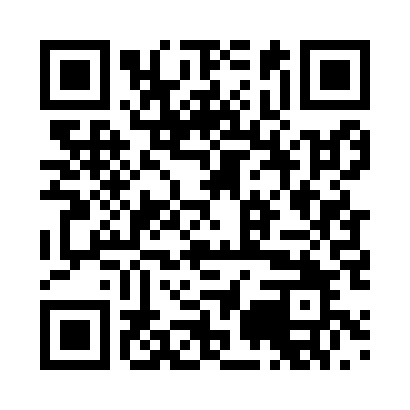 Prayer times for Algesdorf, GermanyWed 1 May 2024 - Fri 31 May 2024High Latitude Method: Angle Based RulePrayer Calculation Method: Muslim World LeagueAsar Calculation Method: ShafiPrayer times provided by https://www.salahtimes.comDateDayFajrSunriseDhuhrAsrMaghribIsha1Wed3:155:511:205:238:4911:142Thu3:115:491:205:248:5111:173Fri3:075:471:195:258:5311:204Sat3:065:451:195:268:5411:245Sun3:055:441:195:268:5611:256Mon3:045:421:195:278:5811:267Tue3:045:401:195:288:5911:278Wed3:035:381:195:289:0111:279Thu3:025:361:195:299:0311:2810Fri3:025:351:195:309:0411:2911Sat3:015:331:195:309:0611:2912Sun3:005:311:195:319:0711:3013Mon3:005:301:195:319:0911:3114Tue2:595:281:195:329:1111:3215Wed2:585:271:195:339:1211:3216Thu2:585:251:195:339:1411:3317Fri2:575:241:195:349:1511:3418Sat2:575:221:195:349:1711:3419Sun2:565:211:195:359:1811:3520Mon2:565:201:195:369:2011:3621Tue2:555:181:195:369:2111:3622Wed2:555:171:195:379:2211:3723Thu2:545:161:195:379:2411:3824Fri2:545:141:205:389:2511:3825Sat2:535:131:205:389:2711:3926Sun2:535:121:205:399:2811:3927Mon2:535:111:205:409:2911:4028Tue2:525:101:205:409:3011:4129Wed2:525:091:205:419:3211:4130Thu2:525:081:205:419:3311:4231Fri2:515:071:205:429:3411:42